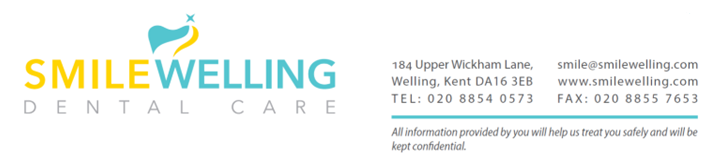 PERIODONTAL REFERRAL FORMPatient Details:Referring Dentist Details:TitleNameSurnameGenderDate Of BirthEmail (REQUIRED)Tel HomeTel MobileTel WorkAddressAddressAddressMedical HistoryMedical HistoryMedical HistoryReason for ReferralReason for ReferralReason for ReferralNameNamePractice Name and AddressPractice Name and AddressSigned Date